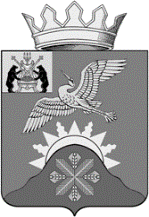 Российская ФедерацияНовгородская областьАдминистрация  Батецкого муниципального  районаПОСТАНОВЛЕНИЕ          от_07.11.2017  № 803п. БатецкийВ соответствии с Федеральным законом от 5 апреля 2013 года  № 44-ФЗ «О контрактной системе в сфере закупок товаров, работ, услуг для обеспечения государственных и муниципальных нужд», постановлением Правительства Российской Федерации от 21 ноября 2013 года  №1043 «О требованиях к формированию, утверждению и ведению планов закупок товаров, работ, услуг для обеспечения нужд субъекта Российской Федерации и муниципальных нужд, а также требования к форме планов закупок товаров, работ, услуг» и справкой -уведомлением комитета финансов Администрации Батецкого муниципального района, Администрация Батецкого муниципального района ПОСТАНОВЛЯЕТ:1. Внести изменения в План закупок товаров, работ, услуг  для обеспечения муниципальных нужд на 2017 финансовый год и на плановый период 2018 и 2019 годов, утвержденный постановлением Администрации муниципального района от 21.03.2017 №172 «Об утверждении Плана закупок на 2017 финансовый год и плановый период 2018- 2019 годов», изложив его в новой прилагаемой редакции,  для Администрации Батецкого муниципального района (ОКТМО 49603000).2. Опубликовать постановление в муниципальной   газете «Батецкий вестник» и на официальном сайте Администрации Батецкого муниципального района в информационно-телекоммуникационной сети «Интернет». 3. Разместить План  закупок товаров, работ, услуг  для обеспечения муниципальных нужд на 2017 финансовый год и на плановый период 2018 и 2019 годов в единой информационной системе в сфере закупок в информационно-телекоммуникационной сети «Интернет»: http//zakupki.gov.ru.Первый заместительГлавы администрации                                 Ж.И.СамосватУтвержден постановление Администрации Батецкогомуниципального района от «21» марта 2017  № 172в  новой редакции (от 07.11.2017 №803)Форма обоснования закупок товаров, работ и услуг для обеспечения государственных 
и муниципальных нужд при формировании и утверждении плана закупокУТВЕРЖДАЮУТВЕРЖДАЮУТВЕРЖДАЮУТВЕРЖДАЮУТВЕРЖДАЮРуководитель (уполномоченное лицо)Руководитель (уполномоченное лицо)Руководитель (уполномоченное лицо)Руководитель (уполномоченное лицо)Руководитель (уполномоченное лицо)Первый заместитель Главы администрации Самосват Жанна Иосифовна (должность)(должность)(подпись)(расшифровка подписи)(расшифровка подписи)№ п/п№ п/пИдентификационный код закупкиЦель осуществления закупкиЦель осуществления закупкиЦель осуществления закупкиЦель осуществления закупкиНаименование объекта закупкиПлани-руемый год разме-щения извеще-ния, направ-ления пригла-шения, заклюю-чения контракта с единст-венным поставщиком (подрядчиком, испол-нителемОбъем финансового обеспечения (рублей), всегоОбъем финансового обеспечения (рублей), всегоОбъем финансового обеспечения (рублей), всегоОбъем финансового обеспечения (рублей), всегоОбъем финансового обеспечения (рублей), всегоОбъем финансового обеспечения (рублей), всегоОбъем финансового обеспечения (рублей), всегоОбъем финансового обеспечения (рублей), всегоОбъем финансового обеспечения (рублей), всегоОбъем финансового обеспечения (рублей), всегоСроки (периодичность) осуществ-ления планируемых закупокСроки (периодичность) осуществ-ления планируемых закупокНаличие сведений о закупках в соответствии с пунктом 7 части 2 статьи 17 Федерального закона «О контрактной системе в сфере закупок товаров, работ, услуг для обеспечения государственных и муниципальных нужд» («да» или «нет»)Сведения об обязательном общес-твенном обсуж-дении («да» или «нет»)Обоснование внесения изме-ненийОбоснование внесения изме-ненийОбоснование внесения изме-нений№ п/п№ п/пИдентификационный код закупкинаименование мероприятия государственной программы субъекта РФ (в том числе муниципальной программы) либо непрограммные направления деятельности(функции, полномочия)Ожидаемый результат реализации мероприя-тия государст-венной программы субъекта Российской ФедерацииОжидаемый результат реализации мероприя-тия государст-венной программы субъекта Российской ФедерацииОжидаемый результат реализации мероприя-тия государст-венной программы субъекта Российской ФедерацииНаименование объекта закупкиПлани-руемый год разме-щения извеще-ния, направ-ления пригла-шения, заклюю-чения контракта с единст-венным поставщиком (подрядчиком, испол-нителемвсегов том числе планируемые платежив том числе планируемые платежив том числе планируемые платежив том числе планируемые платежив том числе планируемые платежив том числе планируемые платежив том числе планируемые платежив том числе планируемые платежив том числе планируемые платежиСроки (периодичность) осуществ-ления планируемых закупокСроки (периодичность) осуществ-ления планируемых закупокНаличие сведений о закупках в соответствии с пунктом 7 части 2 статьи 17 Федерального закона «О контрактной системе в сфере закупок товаров, работ, услуг для обеспечения государственных и муниципальных нужд» («да» или «нет»)Сведения об обязательном общес-твенном обсуж-дении («да» или «нет»)Обоснование внесения изме-ненийОбоснование внесения изме-ненийОбоснование внесения изме-нений№ п/п№ п/пИдентификационный код закупкинаименование мероприятия государственной программы субъекта РФ (в том числе муниципальной программы) либо непрограммные направления деятельности(функции, полномочия)Ожидаемый результат реализации мероприя-тия государст-венной программы субъекта Российской ФедерацииОжидаемый результат реализации мероприя-тия государст-венной программы субъекта Российской ФедерацииОжидаемый результат реализации мероприя-тия государст-венной программы субъекта Российской ФедерацииНаименование объекта закупкиПлани-руемый год разме-щения извеще-ния, направ-ления пригла-шения, заклюю-чения контракта с единст-венным поставщиком (подрядчиком, испол-нителемвсегона текущий финансовый годна текущий финансовый годна текущий финансовый годна плановый периодна плановый периодна плановый периодна плановый периодпоследующие годы№ п/п№ п/пИдентификационный код закупкинаименование мероприятия государственной программы субъекта РФ (в том числе муниципальной программы) либо непрограммные направления деятельности(функции, полномочия)Ожидаемый результат реализации мероприя-тия государст-венной программы субъекта Российской ФедерацииОжидаемый результат реализации мероприя-тия государст-венной программы субъекта Российской ФедерацииОжидаемый результат реализации мероприя-тия государст-венной программы субъекта Российской ФедерацииНаименование объекта закупкиПлани-руемый год разме-щения извеще-ния, направ-ления пригла-шения, заклюю-чения контракта с единст-венным поставщиком (подрядчиком, испол-нителемвсегона текущий финансовый годна текущий финансовый годна текущий финансовый годна первый годна первый годна второй годна второй годпоследующие годы11234445678889910101112121313141515151.1.173530100114153010100100020003530244Расходы на обеспечение функций муниципальных органовОказание услуг по поставке тепловой энергии для нужд Администрации муниципального района2017110700.00110700.00110700.00110700.000.000.000.000.000.00Срок осуществления закупки с 01.01.2017 по 31.12.2017 ежемесячноСрок осуществления закупки с 01.01.2017 по 31.12.2017 ежемесячнонет нет нетИзменение закупки   Иные случаи, установленные высшим исполнительным органом государственной власти субъекта Российской Федерации (местной администрацией) в порядке формирования, утверждения и ведения планов закупок Изменение закупки   Иные случаи, установленные высшим исполнительным органом государственной власти субъекта Российской Федерации (местной администрацией) в порядке формирования, утверждения и ведения планов закупок Изменение закупки   Иные случаи, установленные высшим исполнительным органом государственной власти субъекта Российской Федерации (местной администрацией) в порядке формирования, утверждения и ведения планов закупок 2.2.173530100114153010100100120002829244Приобретение и монтаж оборудования для очистки водыПоставка  оборудованияс монтажом и наладкой систем водоподготовки питьевой воды в Батецком муниципальном районе Новгородской области20171400000.001400000.001400000.001400000.000.000.000.000.000.00Срок осуществления закупки с 01.10.2017 по 31.12.2017 один раз в годСрок осуществления закупки с 01.10.2017 по 31.12.2017 один раз в годНетНетНет3.3.173530100114153010100100110006810412Приобретение в муниципальную собственность жилого помещения для детей-сирот и детей, оставшихся без попечения родителей, а также лиц из числа детей-сирот и детей, оставшихся без попечения родителей на территории пос. Батецкий Новгородской областиПриобретение в муниципальную собственность жилого помещения для детей-сирот и детей, оставшихся без попечения родителей, а также лиц из числа детей-сирот и детей, оставшихся без попечения родителей на территории п. Батецкий Новгородской области2017801900.00801900.00801900.00801900.000.000.000.000.000.00Срок осуществления закупки с 01.08.2017 по 31.10.2017 
один раз в годСрок осуществления закупки с 01.08.2017 по 31.10.2017 
один раз в годнет нет нет Изменение закупки   Иные случаи, установленные высшим исполнительным органом государственной власти субъекта Российской Федерации (местной администрацией) в порядке формирования, утверждения и ведения плановзакупок Изменение закупки   Иные случаи, установленные высшим исполнительным органом государственной власти субъекта Российской Федерации (местной администрацией) в порядке формирования, утверждения и ведения плановзакупок Изменение закупки   Иные случаи, установленные высшим исполнительным органом государственной власти субъекта Российской Федерации (местной администрацией) в порядке формирования, утверждения и ведения плановзакупок4.4.173530100114153010100100100006810244Приобретение в муниципальную собственность жилого помещения для детей-сирот и детей, оставшихся без попечения родителей, а также лиц из числа детей-сирот и детей, оставшихся без попечения родителей на территории пос. Батецкий Новгородской областиПриобретение в муниципальную собственность жилого помещения для детей-сирот и детей, оставшихся без попечения родителей, а также лиц из числа детей-сирот и детей, оставшихся без попечения родителей на территории п. Батецкий Новгородской области20170.000.000.000.000.000.000.000.000.00Срок осуществления закупки с 01.06.2017 по 30.09.2017 
один раз в годСрок осуществления закупки с 01.06.2017 по 30.09.2017 
один раз в годнет нет нетОтмена закупки 
Иные случаи, установленные высшим исполнительным органом государственной власти субъекта Российской Федерации (местной администрацией) в порядке формирования, утверждения и ведения планов закупокОтмена закупки 
Иные случаи, установленные высшим исполнительным органом государственной власти субъекта Российской Федерации (местной администрацией) в порядке формирования, утверждения и ведения планов закупокОтмена закупки 
Иные случаи, установленные высшим исполнительным органом государственной власти субъекта Российской Федерации (местной администрацией) в порядке формирования, утверждения и ведения планов закупок5.5.173530100114153010100100050004211244Содержание и ремонт автомобильных дорог местного значения вне границ населенных пунктов муниципального районаУменьшение доли протяженности автомобильных дорог общего пользования местного значения, не отвечающих нормативным требованиям, в общей протяженности автомобильных дорог общего пользования местного значения на 3,0 % ежегодноУменьшение доли протяженности автомобильных дорог общего пользования местного значения, не отвечающих нормативным требованиям, в общей протяженности автомобильных дорог общего пользования местного значения на 3,0 % ежегодноУменьшение доли протяженности автомобильных дорог общего пользования местного значения, не отвечающих нормативным требованиям, в общей протяженности автомобильных дорог общего пользования местного значения на 3,0 % ежегодноВыполнение работ по содержаниюучастка автомобильной дороги Обколи - Хочуни  Батецкого  района Новгородской области2017248774.17248774.17248774.17248774.170.000.000.000.000.00Срок осуществления закупки с 01.01.2017 по 31.12.2017 
один раз в годСрок осуществления закупки с 01.01.2017 по 31.12.2017 
один раз в годнет нет даИзменение закупки 
Иные случаи, установленные высшим исполнительным органом государственной власти субъекта Российской Федерации (местной администрацией) в порядке формирования, утверждения и ведения планов закупокИзменение закупки 
Иные случаи, установленные высшим исполнительным органом государственной власти субъекта Российской Федерации (местной администрацией) в порядке формирования, утверждения и ведения планов закупокИзменение закупки 
Иные случаи, установленные высшим исполнительным органом государственной власти субъекта Российской Федерации (местной администрацией) в порядке формирования, утверждения и ведения планов закупок6.6.173530100114153010100100060006810412Приобретение в муниципальную собственность жилого помещения для детей-сирот и детей, оставшихся без попечения родителей, а также лиц из числа детей-сирот и детей, оставшихся без попечения родителей на территории пос. Батецкий Новгородской областиОбеспечение жилым помещением детей-сирот и детей, оставшихся без попечения родителей, а также лиц из числа детей-сирот и детей, оставшихся без попечения родителей на территории п. Батецкий Новгородской областиОбеспечение жилым помещением детей-сирот и детей, оставшихся без попечения родителей, а также лиц из числа детей-сирот и детей, оставшихся без попечения родителей на территории п. Батецкий Новгородской областиОбеспечение жилым помещением детей-сирот и детей, оставшихся без попечения родителей, а также лиц из числа детей-сирот и детей, оставшихся без попечения родителей на территории п. Батецкий Новгородской областиПриобретение в муниципальную собственность жилого помещения для детей-сирот и детей, оставшихся без попечения родителей, а также лиц из числа детей-сирот и детей, оставшихся без попечения родителей на территории п. Батецкий Новгородской области2017717700.50717700.50717700.50717700.500.000.000.000.000.00Срок осуществления закупки с 01.01.2017 по 31.12.2017 
один раз в годСрок осуществления закупки с 01.01.2017 по 31.12.2017 
один раз в годнет нет нетИзменение закупки 
Иные случаи, установленные высшим исполнительным органом государственной власти субъекта Российской Федерации (местной администрацией) в порядке формирования, утверждения и ведения планов закупокИзменение закупки 
Иные случаи, установленные высшим исполнительным органом государственной власти субъекта Российской Федерации (местной администрацией) в порядке формирования, утверждения и ведения планов закупокИзменение закупки 
Иные случаи, установленные высшим исполнительным органом государственной власти субъекта Российской Федерации (местной администрацией) в порядке формирования, утверждения и ведения планов закупок7.7.173530100114153010100100090001712244Приобретение бумаги для офисной техники и изделий из картонаПриобретение бумаги для офисной техники и изделий из картона20170.000.000.000.000.000.000.000.000.00Срок осуществ-ления закупки с 01.04.2017 по 31.12.2017 
один раз в годСрок осуществ-ления закупки с 01.04.2017 по 31.12.2017 
один раз в годнет нет нетОтмена закупки 
Иные случаи, установленные высшим исполнительным органом государственной власти субъекта Российской Федерации (местной администрацией) в порядке формирования, утверждения и ведения планов закупокОтмена закупки 
Иные случаи, установленные высшим исполнительным органом государственной власти субъекта Российской Федерации (местной администрацией) в порядке формирования, утверждения и ведения планов закупокОтмена закупки 
Иные случаи, установленные высшим исполнительным органом государственной власти субъекта Российской Федерации (местной администрацией) в порядке формирования, утверждения и ведения планов закупок8.8.193530100114153010100100050004211244Содержание и ремонт автомобильных дорог местного значения вне границ населенных пунктов муниципального районаУменьшение доли протяженности автомобильных дорог общего пользования местного значения, не отвечающих нормативным требованиям, в общей протяженности автомобильных дорог общего пользования местного значения на 3,0 % ежегодно Уменьшение доли протяженности автомобильных дорог общего пользования местного значения, не отвечающих нормативным требованиям, в общей протяженности автомобильных дорог общего пользования местного значения на 3,0 % ежегодно Уменьшение доли протяженности автомобильных дорог общего пользования местного значения, не отвечающих нормативным требованиям, в общей протяженности автомобильных дорог общего пользования местного значения на 3,0 % ежегодно Выполнение работ по ремонту участка автомобильной дороги Обколи - Хочуни для нужд Батецкого муниципального района2019264949.700.000.000.000.000.00264949.70264949.700.00Срок осуществления закупки с 01.01.2019 по 31.12.2019 
один раз в годСрок осуществления закупки с 01.01.2019 по 31.12.2019 
один раз в годнет нет нет9.9.183530100114153010100100050004211244Содержание и ремонт автомобильных дорог местного значения вне границ населенных пунктов муниципального районаУменьшение доли протяженности автомобильных дорог общего пользования местного значения, не отвечающих нормативным требованиям, в общей протяженности автомобильных дорог общего пользования местного значения на 3,0 % ежегодноУменьшение доли протяженности автомобильных дорог общего пользования местного значения, не отвечающих нормативным требованиям, в общей протяженности автомобильных дорог общего пользования местного значения на 3,0 % ежегодноУменьшение доли протяженности автомобильных дорог общего пользования местного значения, не отвечающих нормативным требованиям, в общей протяженности автомобильных дорог общего пользования местного значения на 3,0 % ежегодноВыполнение работ по ремонту участка автомобильной дороги Обколи - Хочуни для нужд Батецкого муниципального района2018246685.180.000.000.00246685.18246685.180.000.000.00Срок осуществления закупки с 01.01.2018 по 31.12.2018 
один раз в годСрок осуществления закупки с 01.01.2018 по 31.12.2018 
один раз в годнет нет нет10.10.193530100114153010100100060006810412Приобретение в муниципальную собственность жилого помещения для детей-сирот и детей, оставшихся без попечения родителей, а также лиц из числа детей-сирот и детей, оставшихся без попечения родителей на территории п. Батецкий Новгородской областиОбеспечение жилым помещением детей-сирот и детей, оставшихся без попечения родителей, а также лиц из числа детей-сирот и детей, оставшихся без попечения родителей на территории п. Батецкий Новгородской области Обеспечение жилым помещением детей-сирот и детей, оставшихся без попечения родителей, а также лиц из числа детей-сирот и детей, оставшихся без попечения родителей на территории п. Батецкий Новгородской области Обеспечение жилым помещением детей-сирот и детей, оставшихся без попечения родителей, а также лиц из числа детей-сирот и детей, оставшихся без попечения родителей на территории п. Батецкий Новгородской области Приобретение в муниципальную собственность жилого помещения для детей-сирот и детей, оставшихся без попечения родителей, а также лиц из числа детей-сирот и детей, оставшихся без попечения родителей на территории п. Батецкий Новгородской области20191 171000.000.000.000.000.000.001 171000.001 171000.000.00Срок осуществления закупки с 01.01.2019 по 31.12.2019 
один раз в годСрок осуществления закупки с 01.01.2019 по 31.12.2019 
один раз в годнет нет нет11.11.183530100114153010100100060006810412Приобретение в муниципальную собственность жилого помещения для детей-сирот и детей, оставшихся без попечения родителей, а также лиц из числа детей-сирот и детей, оставшихся без попечения родителей на территории п. Батецкий Новгородской областиОбеспечение жилым помещением детей-сирот и детей, оставшихся без попечения родителей, а также лиц из числа детей-сирот и детей, оставшихся без попечения родителей на территории п. Батецкий Новгородской областиОбеспечение жилым помещением детей-сирот и детей, оставшихся без попечения родителей, а также лиц из числа детей-сирот и детей, оставшихся без попечения родителей на территории п. Батецкий Новгородской областиОбеспечение жилым помещением детей-сирот и детей, оставшихся без попечения родителей, а также лиц из числа детей-сирот и детей, оставшихся без попечения родителей на территории п. Батецкий Новгородской областиПриобретение в муници-пальную собственность жилого помеще-ния для детей-сирот и детей, оставшихся без попечения родителей, а также лиц из числа детей-сирот и детей, оставшихся без попечения родителей на территории п. Батецкий Новгородской области20181 171200.000.000.000.001 171200.001 171200.000.000.000.00Срок осуществ-ления закупки с 01.01.2018 по 31.12.2018 
один раз в годСрок осуществ-ления закупки с 01.01.2018 по 31.12.2018 
один раз в годнет нет нет12.12.193530100114153010100100010008411244Приобретение статистического исследования деятельности СМП района ; приобретение статистического исследования оборота розничной торговлиПолучение достоверной информации о социально-экономическом развитии районаПолучение достоверной информации о социально-экономическом развитии районаПолучение достоверной информации о социально-экономическом развитии районаОказание информационных услуг по предоставлению статистической информации201919074.000.000.000.000.000.0019074.0019074.000.00Срок осуществления закупки с 01.01.2019 по 31.12.2019 
ежемесячноСрок осуществления закупки с 01.01.2019 по 31.12.2019 
ежемесячнонет нет нет13.13.183530100114153010100100010008411244Приобретение статистического исследования деятельности СМП района ; приобретение статистического исследования оборота розничной торговлиПолучение достоверной информации о социально-экономическом развитии районаПолучение достоверной информации о социально-экономическом развитии районаПолучение достоверной информации о социально-экономическом развитии районаОказание информационных услуг по предоставлению статистической информации201819074.000.000.000.0019074.0019074.000.000.000.00Срок осуществления закупки с 01.01.2018 по 31.12.2018
ежемесячноСрок осуществления закупки с 01.01.2018 по 31.12.2018
ежемесячнонет нет нет14.14.173530100114153010100100010008411244Приобретение статистического исследования деятельности СМП района ; приобретение статистического исследования оборота розничной торговлиПолучение достоверной информации о социально-экономическом развитии районаПолучение достоверной информации о социально-экономическом развитии районаПолучение достоверной информации о социально-экономическом развитии районаОказание информационных услуг по предоставлению статистической информации201719074.0019074.0019074.0019074.000.000.000.000.000.00Срок осуществления закупки с 01.01.2017 по 31.12.2017 
ежемесячноСрок осуществления закупки с 01.01.2017 по 31.12.2017 
ежемесячнонет нет нет15.15.193530100114153010100100020003530244Расходы на обеспечение функций муниципальных органовОказание услуг по поставке тепловой энергии для нужд Администрации муниципального района2019129900.000.000.000.000.000.00129900.00129900.000.00Срок осуществления закупки с 01.01.2019 по 31.12.2019
ежемесячноСрок осуществления закупки с 01.01.2019 по 31.12.2019
ежемесячнонет нет нет16.16.183530100114153010100100020003530244Расходы на обеспечение функций муниципальных органовОказание услуг по поставке тепловой энергии для нужд Администрации муниципального района2018129900.000.000.000.00129900.00129900.000.000.000.00Срок осуществления закупки с 01.01.2018 по 31.12.2018 
ежемесячноСрок осуществления закупки с 01.01.2018 по 31.12.2018 
ежемесячнонет нет нет17.17.193530100114153010100100030006110244Расходы на обеспечение функций муниципальных органов; Обеспечение информационной безопасности деятельности органов местного самоуправления Батецкого муниципального района, защита муниципальных информационных ресурсовОказание услуг электрической связи для нужд Администрации муниципального района2019235000.000.000.000.000.000.00235000.00235000.000.00Срок осуществления закупки с 01.01.2019 по 31.12.2019 
ежемесячноСрок осуществления закупки с 01.01.2019 по 31.12.2019 
ежемесячнонет нет нет18.18.183530100114153010100100030006110244Расходы на обеспечение функций муниципальных органов; Обеспечение информационной безопасности деятельности органов местного самоуправления Батецкого муниципального района, защита муниципальных информационных ресурсовОказание услуг электрической связи для нужд Администрации муниципального района2018235000.000.000.000.00235000.00235000.000.000.000.00Срок осуществления закупки с 01.01.2018 по 31.12.2018 ежемесячноСрок осуществления закупки с 01.01.2018 по 31.12.2018 ежемесячнонет нет нет19.19.173530100114153010100100040006110244Расходы на обеспечение функций муниципальных органов; Обеспечение информационной безопасности деятельности органов местного самоуправления Батецкого муниципального района, защита муниципальных информационных ресурсовОказание услуг электрической связи для нужд Администрации муниципального района2017235000.00235000.00235000.00235000.000.000.000.000.000.00Срок осуществления закупки с 01.01.2017 по 31.12.2017 
ежемесячноСрок осуществления закупки с 01.01.2017 по 31.12.2017 
ежемесячнонет нет нет20.20.193530100114153010100100040006110244Расходы на обеспечение функций муниципальных органов; Обеспечение информационной безопасности деятельности органов местного самоуправления Батецкого муниципального района, защита муниципальных информационных ресурсовОказание услуг междугородной и международной электрической связи для нужд Администрации муниципального района201912000.000.000.000.000.000.0012000.0012000.000.00Срок осуществления закупки с 01.01.2019 по 31.12.2019 
ежемесячноСрок осуществления закупки с 01.01.2019 по 31.12.2019 
ежемесячнонет нет нет21.21.183530100114153010100100040006110244Расходы на обеспечение функций муниципальных органов; Обеспечение информационной безопасности деятельности органов местного самоуправления Батецкого муниципального района, защита муниципальных информационных ресурсовОказание услуг междугородной и международной электрической связи для нужд Администрации муниципального района201812000.000.000.000.0012000.0012000.000.000.000.00Срок осуществления закупки с 01.01.2018 по 31.12.2018 
ежемесячноСрок осуществления закупки с 01.01.2018 по 31.12.2018 
ежемесячнонет нет нет22.22.173530100114153010100100030006110244Расходы на обеспечение функций муниципальных органов; Обеспечение информационной безопасности деятельности органов местного самоуправления Батецкого муниципального района, защита муниципальных информационных ресурсовОказание услуг междугородной и международной электрической связи для нужд Администрации муниципального района201712000.0012000.0012000.0012000.000.000.000.000.000.00Срок осуществления закупки с 01.01.2017 по 31.12.2017 
ежемесячноСрок осуществления закупки с 01.01.2017 по 31.12.2017 
ежемесячнонет нет нет23.23.173530100114153010100100070000000244Товары, работы или услуги на сумму, не превышающие 100 тыс. руб. (п.4 ч.1 ст.93 44-ФЗ)20171452663.271452663.271452663.271452663.270.000.000.000.000.00Изменение закупки 
Иные случаи, установленные высшим исполнительным органом государственной власти субъекта Российской Федерации (местной администрацией) в порядке формирования, утверждения и ведения планов закупокИзменение закупки 
Иные случаи, установленные высшим исполнительным органом государственной власти субъекта Российской Федерации (местной администрацией) в порядке формирования, утверждения и ведения планов закупокИзменение закупки 
Иные случаи, установленные высшим исполнительным органом государственной власти субъекта Российской Федерации (местной администрацией) в порядке формирования, утверждения и ведения планов закупок23.23.173530100114153010100100080000000245Товары, работы или услуги на сумму, не превышающие 100 тыс. руб. (п.4 ч.1 ст.93 44-ФЗ)201779200.0079200.0079200.0079200.000.000.000.000.000.00Изменение закупки 
Иные случаи, установленные высшим исполнительным органом государственной власти субъекта Российской Федерации (местной администрацией) в порядке формирования, утверждения и ведения планов закупокИзменение закупки 
Иные случаи, установленные высшим исполнительным органом государственной власти субъекта Российской Федерации (местной администрацией) в порядке формирования, утверждения и ведения планов закупокИзменение закупки 
Иные случаи, установленные высшим исполнительным органом государственной власти субъекта Российской Федерации (местной администрацией) в порядке формирования, утверждения и ведения планов закупок23.23.183530100114153010100100090000000244Товары, работы или услуги на сумму, не превышающие 100 тыс. руб. (п.4 ч.1 ст.93 44-ФЗ)2018851126.000.000.000.00851126.00851126.000.000.000.00Изменение закупки 
Иные случаи, установленные высшим исполнительным органом государственной власти субъекта Российской Федерации (местной администрацией) в порядке формирования, утверждения и ведения планов закупокИзменение закупки 
Иные случаи, установленные высшим исполнительным органом государственной власти субъекта Российской Федерации (местной администрацией) в порядке формирования, утверждения и ведения планов закупокИзменение закупки 
Иные случаи, установленные высшим исполнительным органом государственной власти субъекта Российской Федерации (местной администрацией) в порядке формирования, утверждения и ведения планов закупок23.23.183530100114153010100100100000000245Товары, работы или услуги на сумму, не превышающие 100 тыс. руб. (п.4 ч.1 ст.93 44-ФЗ)201820000.000.000.000.0020000.0020000.000.000.000.00Изменение закупки 
Иные случаи, установленные высшим исполнительным органом государственной власти субъекта Российской Федерации (местной администрацией) в порядке формирования, утверждения и ведения планов закупокИзменение закупки 
Иные случаи, установленные высшим исполнительным органом государственной власти субъекта Российской Федерации (местной администрацией) в порядке формирования, утверждения и ведения планов закупокИзменение закупки 
Иные случаи, установленные высшим исполнительным органом государственной власти субъекта Российской Федерации (местной администрацией) в порядке формирования, утверждения и ведения планов закупок23.23.193530100114153010100100110000000244Товары, работы или услуги на сумму, не превышающие 100 тыс. руб. (п.4 ч.1 ст.93 44-ФЗ)2019818526.000.000.000.000.000.00818526.00818526.000.00Изменение закупки 
Иные случаи, установленные высшим исполнительным органом государственной власти субъекта Российской Федерации (местной администрацией) в порядке формирования, утверждения и ведения планов закупокИзменение закупки 
Иные случаи, установленные высшим исполнительным органом государственной власти субъекта Российской Федерации (местной администрацией) в порядке формирования, утверждения и ведения планов закупокИзменение закупки 
Иные случаи, установленные высшим исполнительным органом государственной власти субъекта Российской Федерации (местной администрацией) в порядке формирования, утверждения и ведения планов закупок23.23.193530100114153010100100120000000245Товары, работы или услуги на сумму, не превышающие 100 тыс. руб. (п.4 ч.1 ст.93 44-ФЗ)201920000.000.000.000.000.000.0020000.0020000.000.00Изменение закупки 
Иные случаи, установленные высшим исполнительным органом государственной власти субъекта Российской Федерации (местной администрацией) в порядке формирования, утверждения и ведения планов закупокИзменение закупки 
Иные случаи, установленные высшим исполнительным органом государственной власти субъекта Российской Федерации (местной администрацией) в порядке формирования, утверждения и ведения планов закупокИзменение закупки 
Иные случаи, установленные высшим исполнительным органом государственной власти субъекта Российской Федерации (местной администрацией) в порядке формирования, утверждения и ведения планов закупокИтого для осуществления закупокИтого для осуществления закупокИтого для осуществления закупокИтого для осуществления закупокИтого для осуществления закупокИтого для осуществления закупокИтого для осуществления закупокИтого для осуществления закупокИтого для осуществления закупок10432446.825077011.945077011.945077011.942684985.182684985.182670449.702670449.700.00В том числе по коду бюджетной классификации …/ по соглашению №__ от ___________В том числе по коду бюджетной классификации …/ по соглашению №__ от ___________В том числе по коду бюджетной классификации …/ по соглашению №__ от ___________В том числе по коду бюджетной классификации …/ по соглашению №__ от ___________В том числе по коду бюджетной классификации …/ по соглашению №__ от ___________В том числе по коду бюджетной классификации …/ по соглашению №__ от ___________В том числе по коду бюджетной классификации …/ по соглашению №__ от ___________В том числе по коду бюджетной классификации …/ по соглашению №__ от ___________В том числе по коду бюджетной классификации …/ по соглашению №__ от ___________Ответственный исполнительОтветственный исполнительОтветственный исполнительОтветственный исполнительПервый заместитель Главы района Первый заместитель Главы района Первый заместитель Главы района Первый заместитель Главы района Первый заместитель Главы района Самосват Жанна Иосифовна  Самосват Жанна Иосифовна  Самосват Жанна Иосифовна  Самосват Жанна Иосифовна  Самосват Жанна Иосифовна  Самосват Жанна Иосифовна  Самосват Жанна Иосифовна  Самосват Жанна Иосифовна  Самосват Жанна Иосифовна  Ответственный исполнительОтветственный исполнительОтветственный исполнительОтветственный исполнитель(должность)(должность)(должность)(должность)(должность)(подпись)(подпись)(расшифровка подписи)(расшифровка подписи)(расшифровка подписи)(расшифровка подписи)(расшифровка подписи)(расшифровка подписи)(расшифровка подписи)(расшифровка подписи)(расшифровка подписи)«07»ноября2017г.Вид документа (базовый (0), измененный (порядковый код изменения)) 
измененный (13)Вид документа (базовый (0), измененный (порядковый код изменения)) 
измененный (13)Вид документа (базовый (0), измененный (порядковый код изменения)) 
измененный (13)Вид документа (базовый (0), измененный (порядковый код изменения)) 
измененный (13)Вид документа (базовый (0), измененный (порядковый код изменения)) 
измененный (13)Вид документа (базовый (0), измененный (порядковый код изменения)) 
измененный (13)Вид документа (базовый (0), измененный (порядковый код изменения)) 
измененный (13)Вид документа (базовый (0), измененный (порядковый код изменения)) 
измененный (13)Вид документа (базовый (0), измененный (порядковый код изменения)) 
измененный (13)измененияизменения13131313131313№ п/п№ п/п№ п/пИдентификационный код закупкиНаименование объекта и (или) объектов закупкиНаименование государственной программы или программы субъекта Российской Федерации, муниципальной программы (в том числе целевой программы, ведомственной целевой программы, иного документа стратегического и программно-целевого планирования) в случае, если закупка планируется в рамках указанной программыНаименование мероприятия государственной программы или программы субъекта Российской Федерации, муниципальной программы (в том числе целевой программы, ведомственной целевой программы, иного документа стратегического и программно-целевого планирования), наименование функции, полномочия государственного органа, органа управления государственным внебюджетным фондом, муниципального органа и (или) наименование международного договора Российской ФедерацииНаименование мероприятия государственной программы или программы субъекта Российской Федерации, муниципальной программы (в том числе целевой программы, ведомственной целевой программы, иного документа стратегического и программно-целевого планирования), наименование функции, полномочия государственного органа, органа управления государственным внебюджетным фондом, муниципального органа и (или) наименование международного договора Российской ФедерацииНаименование мероприятия государственной программы или программы субъекта Российской Федерации, муниципальной программы (в том числе целевой программы, ведомственной целевой программы, иного документа стратегического и программно-целевого планирования), наименование функции, полномочия государственного органа, органа управления государственным внебюджетным фондом, муниципального органа и (или) наименование международного договора Российской ФедерацииНаименование мероприятия государственной программы или программы субъекта Российской Федерации, муниципальной программы (в том числе целевой программы, ведомственной целевой программы, иного документа стратегического и программно-целевого планирования), наименование функции, полномочия государственного органа, органа управления государственным внебюджетным фондом, муниципального органа и (или) наименование международного договора Российской ФедерацииНаименование мероприятия государственной программы или программы субъекта Российской Федерации, муниципальной программы (в том числе целевой программы, ведомственной целевой программы, иного документа стратегического и программно-целевого планирования), наименование функции, полномочия государственного органа, органа управления государственным внебюджетным фондом, муниципального органа и (или) наименование международного договора Российской ФедерацииОбоснование соответствия объекта и (или) объектов закупки мероприятию государственной (муниципальной) программы, функциям, полномочиям и (или) международному договору Российской ФедерацииОбоснование соответствия объекта и (или) объектов закупки мероприятию государственной (муниципальной) программы, функциям, полномочиям и (или) международному договору Российской ФедерацииОбоснование соответствия объекта и (или) объектов закупки мероприятию государственной (муниципальной) программы, функциям, полномочиям и (или) международному договору Российской ФедерацииПолное наименование, дата принятия и номер утвержденных в соответствии со статьей 19 Федерального закона "О контрактной системе в сфере закупок товаров, работ, услуг для обеспечения государственных и муниципальных нужд" нормативных правовых (правовых) актов, устанавливающих требования к отдельным видам товаров, работ и услуг (в том числе предельные цены товаров, работ и услуг) и (или) к определению нормативных затрат на обеспечение функций, полномочий государственных органов, органов управления государственными внебюджетными фондами, муниципальных органов, в том числе подведомственных указанным органам казенных учреждений, или указание на отсутствие такого акта для соответствующего объекта и (или) соответствующих объектов закупкиПолное наименование, дата принятия и номер утвержденных в соответствии со статьей 19 Федерального закона "О контрактной системе в сфере закупок товаров, работ, услуг для обеспечения государственных и муниципальных нужд" нормативных правовых (правовых) актов, устанавливающих требования к отдельным видам товаров, работ и услуг (в том числе предельные цены товаров, работ и услуг) и (или) к определению нормативных затрат на обеспечение функций, полномочий государственных органов, органов управления государственными внебюджетными фондами, муниципальных органов, в том числе подведомственных указанным органам казенных учреждений, или указание на отсутствие такого акта для соответствующего объекта и (или) соответствующих объектов закупки11123455555666771.1.1.173530100114153010100100020003530244Оказание услуг по поставке тепловой энергии для нужд Администрации муниципального районаНе программная деятельность. Решение Думы Батецкого муниципального района №104-РД от 28.12.2016 года "О бюджете Батецкого муниципального района на 2017 года и плановый период 2018 и 2019 годов"Расходы на обеспечение функций муниципальных органовРасходы на обеспечение функций муниципальных органовРасходы на обеспечение функций муниципальных органовРасходы на обеспечение функций муниципальных органовРасходы на обеспечение функций муниципальных органовРасходы на обеспечение функций муниципальных органовРасходы на обеспечение функций муниципальных органовРасходы на обеспечение функций муниципальных органов2.2.2.173530100114153010100100120002829244Поставка оборудования с монтажом и наладкой  систем водоподготовки питьевой воды  в Батецком муниципальном  районе Новгородской области «Развитие инфраструктуры водоснабжения и водоотведения населенных пунктов Батецкого муниципального района на 2015 – 2017 годы»Приобретение и монтаж оборудования для очистки водыПриобретение и монтаж оборудования для очистки водыПриобретение и монтаж оборудования для очистки водыПриобретение и монтаж оборудования для очистки водыПриобретение и монтаж оборудования для очистки водыВыполнение полномочий органов местного самоуправленияВыполнение полномочий органов местного самоуправленияВыполнение полномочий органов местного самоуправления3.3.3.173530100114153010100100110006810412Приобретение в муниципальную собственность жилого помещения для детей-сирот и детей, оставшихся без попечения родителей, а также лиц из числа детей-сирот и детей, оставшихся без попечения родителей на территории п. Батецкий Новгородской областиПриобретение в муниципальную собственность жилого помещения для детей-сирот и детей, оставшихся без попечения родителей, а также лиц из числа детей-сирот и детей, оставшихся без попечения родителей на территории п. Батецкий Новгородской областиПриобретение в муниципальную собственность жилого помещения для детей-сирот и детей, оставшихся без попечения родителей, а также лиц из числа детей-сирот и детей, оставшихся без попечения родителей на территории п. Батецкий Новгородской областиПриобретение в муниципальную собственность жилого помещения для детей-сирот и детей, оставшихся без попечения родителей, а также лиц из числа детей-сирот и детей, оставшихся без попечения родителей на территории п. Батецкий Новгородской областиПриобретение в муниципальную собственность жилого помещения для детей-сирот и детей, оставшихся без попечения родителей, а также лиц из числа детей-сирот и детей, оставшихся без попечения родителей на территории п. Батецкий Новгородской областиПриобретение в муниципальную собственность жилого помещения для детей-сирот и детей, оставшихся без попечения родителей, а также лиц из числа детей-сирот и детей, оставшихся без попечения родителей на территории п. Батецкий Новгородской областиВыполнение полномочий органов местного самоуправленияВыполнение полномочий органов местного самоуправленияВыполнение полномочий органов местного самоуправления4.4.4.173530100114153010100100100006810244Приобретение в муниципальную собственность жилого помещения для детей-сирот и детей, оставшихся без попечения родителей, а также лиц из числа детей-сирот и детей, оставшихся без попечения родителей на территории п. Батецкий Новгородской областиПриобретение в муниципальную собственность жилого помещения для детей-сирот и детей, оставшихся без попечения родителей, а также лиц из числа детей-сирот и детей, оставшихся без попечения родителей на территории п. Батецкий Новгородской областиПриобретение в муниципальную собственность жилого помещения для детей-сирот и детей, оставшихся без попечения родителей, а также лиц из числа детей-сирот и детей, оставшихся без попечения родителей на территории п. Батецкий Новгородской областиПриобретение в муниципальную собственность жилого помещения для детей-сирот и детей, оставшихся без попечения родителей, а также лиц из числа детей-сирот и детей, оставшихся без попечения родителей на территории п. Батецкий Новгородской областиПриобретение в муниципальную собственность жилого помещения для детей-сирот и детей, оставшихся без попечения родителей, а также лиц из числа детей-сирот и детей, оставшихся без попечения родителей на территории п. Батецкий Новгородской областиПриобретение в муниципальную собственность жилого помещения для детей-сирот и детей, оставшихся без попечения родителей, а также лиц из числа детей-сирот и детей, оставшихся без попечения родителей на территории п. Батецкий Новгородской областиВыполнение полномочий органов местного самоуправленияВыполнение полномочий органов местного самоуправленияВыполнение полномочий органов местного самоуправления5.5.5.173530100114153010100100050004211244Выполнение работ по содержанию участка автомобильной дороги Обколи - Хочуни для нужд Батецкого муниципального районаМуниципальная программа "Развитие и совершенствование автомобильных дорог местного значения вне границ населенных пунктов в границах Батецкого муниципального района на 2017-2019 годы"Содержание и ремонт автомобильных дорог местного значения вне границ населенных пунктов муниципального районаСодержание и ремонт автомобильных дорог местного значения вне границ населенных пунктов муниципального районаСодержание и ремонт автомобильных дорог местного значения вне границ населенных пунктов муниципального районаСодержание и ремонт автомобильных дорог местного значения вне границ населенных пунктов муниципального районаСодержание и ремонт автомобильных дорог местного значения вне границ населенных пунктов муниципального районаВо исполнение части 5 ст. 15 федерального закона от 6 октября 2003 года № 131-ФЗ «Об общих принципах организации органов местного самоуправления в Российской Федерации», обеспечение надлежащего содержания автомобильных дорог общего пользования местного значенияВо исполнение части 5 ст. 15 федерального закона от 6 октября 2003 года № 131-ФЗ «Об общих принципах организации органов местного самоуправления в Российской Федерации», обеспечение надлежащего содержания автомобильных дорог общего пользования местного значенияВо исполнение части 5 ст. 15 федерального закона от 6 октября 2003 года № 131-ФЗ «Об общих принципах организации органов местного самоуправления в Российской Федерации», обеспечение надлежащего содержания автомобильных дорог общего пользования местного значения6.6.6.173530100114153010100100060006810412Приобретение в муниципальную собственность жилого помещения для детей-сирот и детей, оставшихся без попечения родителей, а также лиц из числа детей-сирот и детей, оставшихся без попечения родителей на территории п. Батецкий Новгородской областиПриобретение в муниципальную собственность жилого помещения для детей-сирот и детей, оставшихся без попечения родителей, а также лиц из числа детей-сирот и детей, оставшихся без попечения родителей на территории пос. Батецкий Новгородской областиПриобретение в муниципальную собственность жилого помещения для детей-сирот и детей, оставшихся без попечения родителей, а также лиц из числа детей-сирот и детей, оставшихся без попечения родителей на территории пос. Батецкий Новгородской областиПриобретение в муниципальную собственность жилого помещения для детей-сирот и детей, оставшихся без попечения родителей, а также лиц из числа детей-сирот и детей, оставшихся без попечения родителей на территории пос. Батецкий Новгородской областиПриобретение в муниципальную собственность жилого помещения для детей-сирот и детей, оставшихся без попечения родителей, а также лиц из числа детей-сирот и детей, оставшихся без попечения родителей на территории пос. Батецкий Новгородской областиПриобретение в муниципальную собственность жилого помещения для детей-сирот и детей, оставшихся без попечения родителей, а также лиц из числа детей-сирот и детей, оставшихся без попечения родителей на территории пос. Батецкий Новгородской областиВыполнение полномочий органов местного самоуправленияВыполнение полномочий органов местного самоуправленияВыполнение полномочий органов местного самоуправления7.7.7.173530100114153010100100090001712244Поставка бумаги для офисной техники и изделий из картонаПриобретение бумаги для офисной техники и изделий из картонаПриобретение бумаги для офисной техники и изделий из картонаПриобретение бумаги для офисной техники и изделий из картонаПриобретение бумаги для офисной техники и изделий из картонаПриобретение бумаги для офисной техники и изделий из картонаПриобретение бумаги для офисной техники и изделий из картонаПриобретение бумаги для офисной техники и изделий из картонаПриобретение бумаги для офисной техники и изделий из картона8.8.8.193530100114153010100100050004211244Выполнение работ по ремонтуучастка автомобильной дороги Обколи - Хочуни для нужд Батецкого муниципального районаМуниципальная программа "Развитие и совершенствование автомобильных дорог местного значения вне границ населенных пунктов в границах Батецкого муниципального района на 2017-2019 годы"Содержание и ремонт автомобильных дорог местного значения вне границ населенных пунктов муниципального районаСодержание и ремонт автомобильных дорог местного значения вне границ населенных пунктов муниципального районаСодержание и ремонт автомобильных дорог местного значения вне границ населенных пунктов муниципального районаСодержание и ремонт автомобильных дорог местного значения вне границ населенных пунктов муниципального районаСодержание и ремонт автомобильных дорог местного значения вне границ населенных пунктов муниципального районаВо исполнение части 5 ст. 15 федерального закона от 6 октября 2003 года № 131-ФЗ «Об общих принципах организации органов местного самоуправления в Российской Федерации», обеспечение надлежащего содержания автомобильных дорог общего пользования местного значенияВо исполнение части 5 ст. 15 федерального закона от 6 октября 2003 года № 131-ФЗ «Об общих принципах организации органов местного самоуправления в Российской Федерации», обеспечение надлежащего содержания автомобильных дорог общего пользования местного значенияВо исполнение части 5 ст. 15 федерального закона от 6 октября 2003 года № 131-ФЗ «Об общих принципах организации органов местного самоуправления в Российской Федерации», обеспечение надлежащего содержания автомобильных дорог общего пользования местного значения9.9.9.183530100114153010100100050004211244Выполнение работ по ремонту участка автомобильной дороги Обколи - Хочуни для нужд Батецкого муниципального районаМуниципальная программа "Развитие и совершенствование автомобильных дорог местного значения вне границ населенных пунктов Батецкого муниципального района на 2017-2019 годы"Содержание и ремонт автомобильных дорог местного значения вне границ населенных пунктов муниципального районаСодержание и ремонт автомобильных дорог местного значения вне границ населенных пунктов муниципального районаСодержание и ремонт автомобильных дорог местного значения вне границ населенных пунктов муниципального районаСодержание и ремонт автомобильных дорог местного значения вне границ населенных пунктов муниципального районаСодержание и ремонт автомобильных дорог местного значения вне границ населенных пунктов муниципального районаВо исполнение части 5 ст. 15 федерального закона от 6 октября 2003 года № 131-ФЗ «Об общих принципах организации органов местного самоуправления в Российской Федерации», обеспечение надлежащего содержания автомобильных дорог общего пользования местного значенияВо исполнение части 5 ст. 15 федерального закона от 6 октября 2003 года № 131-ФЗ «Об общих принципах организации органов местного самоуправления в Российской Федерации», обеспечение надлежащего содержания автомобильных дорог общего пользования местного значенияВо исполнение части 5 ст. 15 федерального закона от 6 октября 2003 года № 131-ФЗ «Об общих принципах организации органов местного самоуправления в Российской Федерации», обеспечение надлежащего содержания автомобильных дорог общего пользования местного значения10.10.10.193530100114153010100100060006810412Приобретение в муниципальную собственность жилого помещения для детей-сирот и детей, оставшихся без попечения родителей, а также лиц из числа детей-сирот и детей, оставшихся без попечения родителей на территории п. Батецкий Новгородской областиПриобретение в муниципальную собственность жилого помещения для детей-сирот и детей, оставшихся без попечения родителей, а также лиц из числа детей-сирот и детей, оставшихся без попечения родителей на территории п. Батецкий Новгородской областиПриобретение в муниципальную собственность жилого помещения для детей-сирот и детей, оставшихся без попечения родителей, а также лиц из числа детей-сирот и детей, оставшихся без попечения родителей на территории п. Батецкий Новгородской областиПриобретение в муниципальную собственность жилого помещения для детей-сирот и детей, оставшихся без попечения родителей, а также лиц из числа детей-сирот и детей, оставшихся без попечения родителей на территории п. Батецкий Новгородской областиПриобретение в муниципальную собственность жилого помещения для детей-сирот и детей, оставшихся без попечения родителей, а также лиц из числа детей-сирот и детей, оставшихся без попечения родителей на территории п. Батецкий Новгородской областиПриобретение в муниципальную собственность жилого помещения для детей-сирот и детей, оставшихся без попечения родителей, а также лиц из числа детей-сирот и детей, оставшихся без попечения родителей на территории п. Батецкий Новгородской областиВыполнение полномочий органов местного самоуправленияВыполнение полномочий органов местного самоуправленияВыполнение полномочий органов местного самоуправления111111183530100114153010100100060006810412Приобретение в муниципальную собственность жилого помещения для детей-сирот и детей, оставшихся без попечения родителей, а также лиц из числа детей-сирот и детей, оставшихся без попечения родителей на территории п. Батецкий Новгородской областиПриобретение в муниципальную собственность жилого помещения для детей-сирот и детей, оставшихся без попечения родителей, а также лиц из числа детей-сирот и детей, оставшихся без попечения родителей на территории п. Батецкий Новгородской областиПриобретение в муниципальную собственность жилого помещения для детей-сирот и детей, оставшихся без попечения родителей, а также лиц из числа детей-сирот и детей, оставшихся без попечения родителей на территории п. Батецкий Новгородской областиПриобретение в муниципальную собственность жилого помещения для детей-сирот и детей, оставшихся без попечения родителей, а также лиц из числа детей-сирот и детей, оставшихся без попечения родителей на территории п. Батецкий Новгородской областиПриобретение в муниципальную собственность жилого помещения для детей-сирот и детей, оставшихся без попечения родителей, а также лиц из числа детей-сирот и детей, оставшихся без попечения родителей на территории п. Батецкий Новгородской областиПриобретение в муниципальную собственность жилого помещения для детей-сирот и детей, оставшихся без попечения родителей, а также лиц из числа детей-сирот и детей, оставшихся без попечения родителей на территории п. Батецкий Новгородской областиВыполнение полномочий органов местного самоуправленияВыполнение полномочий органов местного самоуправленияВыполнение полномочий органов местного самоуправления12.12.12.193530100114153010100100010008411244Оказание информационных услуг по предоставлению статистической информацииПриобретение статистического исследования деятельности СМП района; приобретение статистического исследования оборота розничной торговлиПриобретение статистического исследования деятельности СМП района; приобретение статистического исследования оборота розничной торговлиПриобретение статистического исследования деятельности СМП района; приобретение статистического исследования оборота розничной торговлиПриобретение статистического исследования деятельности СМП района; приобретение статистического исследования оборота розничной торговлиПриобретение статистического исследования деятельности СМП района; приобретение статистического исследования оборота розничной торговлиСтатистические материалы необходимы для выполнений мероприятий программСтатистические материалы необходимы для выполнений мероприятий программСтатистические материалы необходимы для выполнений мероприятий программ13.13.13.183530100114153010100100010008411244Оказание информационных услуг по предоставлению статистической информацииМуниципальная программа «Совершенствование системы муниципального управления и развитие местного самоуправления в Батецком муниципальном районе на 2017-2018 годы»Приобретение статистического исследования деятельности СМП района ; приобретение статистического исследования оборота розничной торговлиПриобретение статистического исследования деятельности СМП района ; приобретение статистического исследования оборота розничной торговлиПриобретение статистического исследования деятельности СМП района ; приобретение статистического исследования оборота розничной торговлиПриобретение статистического исследования деятельности СМП района ; приобретение статистического исследования оборота розничной торговлиПриобретение статистического исследования деятельности СМП района ; приобретение статистического исследования оборота розничной торговлиСтатистические материалы необходимы для выполнений мероприятий программСтатистические материалы необходимы для выполнений мероприятий программСтатистические материалы необходимы для выполнений мероприятий программ14.14.14.173530100114153010100100010008411244Оказание информационных услуг по предоставлению статистической информацииМуниципальная программа "Развитие малого и среднего предпринимательства в Батецком муниципальном районе на 2014-2017 годы"; муниципальная программа "Обеспечение экономического развития Батецкого муниципального района на 2014-2017 годы"; Муниципальная программа «Совершенствование системы муниципального управления и развитие местного самоуправления в Батецком муниципальном районе на 2017-2018 годы»Приобретение статистического исследования деятельности СМП района; приобретение статистического исследования оборота розничной торговлиПриобретение статистического исследования деятельности СМП района; приобретение статистического исследования оборота розничной торговлиПриобретение статистического исследования деятельности СМП района; приобретение статистического исследования оборота розничной торговлиПриобретение статистического исследования деятельности СМП района; приобретение статистического исследования оборота розничной торговлиПриобретение статистического исследования деятельности СМП района; приобретение статистического исследования оборота розничной торговлиСтатистические материалы необходимы для выполнений мероприятий программСтатистические материалы необходимы для выполнений мероприятий программСтатистические материалы необходимы для выполнений мероприятий программ15.15.15.193530100114153010100100020003530244Оказание услуг по поставке тепловой энергии для нужд Администрации муниципального районаНе программная деятельность. Решение Думы Батецкого муниципального района №104-РД от 28.12.2016 года "О бюджете Батецкого муниципального района на 2017 года и плановый период 2018 и 2019 годов"Расходы на обеспечение функций муниципальных органовРасходы на обеспечение функций муниципальных органовРасходы на обеспечение функций муниципальных органовРасходы на обеспечение функций муниципальных органовРасходы на обеспечение функций муниципальных органовРасходы на обеспечение функций муниципальных органовРасходы на обеспечение функций муниципальных органовРасходы на обеспечение функций муниципальных органов16.16.16.183530100114153010100100020003530244Оказание услуг по поставке тепловой энергии для нужд Администрации муниципального районаНе программная деятельность. Решение Думы Батецкого муниципального района №104-РД от 28.12.2016 года "О бюджете Батецкого муниципального района на 2017 года и плановый период 2018 и 2019 годов"Расходы на обеспечение функций муниципальных органовРасходы на обеспечение функций муниципальных органовРасходы на обеспечение функций муниципальных органовРасходы на обеспечение функций муниципальных органовРасходы на обеспечение функций муниципальных органовРасходы на обеспечение функций муниципальных органовРасходы на обеспечение функций муниципальных органовРасходы на обеспечение функций муниципальных органов17.17.17.193530100114153010100100030006110244Оказание услуг электрической связи для нужд Администрации муниципального районаРасходы на обеспечение функций муниципальных органов; Обеспечение информационной безопасности деятельности органов местного самоуправления Батецкого муниципального района, защита муниципальных информационных ресурсовРасходы на обеспечение функций муниципальных органов; Обеспечение информационной безопасности деятельности органов местного самоуправления Батецкого муниципального района, защита муниципальных информационных ресурсовРасходы на обеспечение функций муниципальных органов; Обеспечение информационной безопасности деятельности органов местного самоуправления Батецкого муниципального района, защита муниципальных информационных ресурсовРасходы на обеспечение функций муниципальных органов; Обеспечение информационной безопасности деятельности органов местного самоуправления Батецкого муниципального района, защита муниципальных информационных ресурсовРасходы на обеспечение функций муниципальных органов; Обеспечение информационной безопасности деятельности органов местного самоуправления Батецкого муниципального района, защита муниципальных информационных ресурсовРасходы на обеспечение функций муниципальных органов; Обеспечение информационной безопасности деятельности органов местного самоуправления Батецкого муниципального района, защита муниципальных информационных ресурсовРасходы на обеспечение функций муниципальных органов; Обеспечение информационной безопасности деятельности органов местного самоуправления Батецкого муниципального района, защита муниципальных информационных ресурсовРасходы на обеспечение функций муниципальных органов; Обеспечение информационной безопасности деятельности органов местного самоуправления Батецкого муниципального района, защита муниципальных информационных ресурсов18.18.18.183530100114153010100100030006110244Оказание услуг электрической связи для нужд Администрации муниципального районаРасходы на обеспечение функций муниципальных органов; Обеспечение информационной безопасности деятельности органов местного самоуправления Батецкого муниципального района, защита муниципальных информационных ресурсовРасходы на обеспечение функций муниципальных органов; Обеспечение информационной безопасности деятельности органов местного самоуправления Батецкого муниципального района, защита муниципальных информационных ресурсовРасходы на обеспечение функций муниципальных органов; Обеспечение информационной безопасности деятельности органов местного самоуправления Батецкого муниципального района, защита муниципальных информационных ресурсовРасходы на обеспечение функций муниципальных органов; Обеспечение информационной безопасности деятельности органов местного самоуправления Батецкого муниципального района, защита муниципальных информационных ресурсовРасходы на обеспечение функций муниципальных органов; Обеспечение информационной безопасности деятельности органов местного самоуправления Батецкого муниципального района, защита муниципальных информационных ресурсовРасходы на обеспечение функций муниципальных органов; Обеспечение информационной безопасности деятельности органов местного самоуправления Батецкого муниципального района, защита муниципальных информационных ресурсовРасходы на обеспечение функций муниципальных органов; Обеспечение информационной безопасности деятельности органов местного самоуправления Батецкого муниципального района, защита муниципальных информационных ресурсовРасходы на обеспечение функций муниципальных органов; Обеспечение информационной безопасности деятельности органов местного самоуправления Батецкого муниципального района, защита муниципальных информационных ресурсов19.19.19.173530100114153010100100040006110244Оказание услуг электрической связи для нужд Администрации муниципального районаРасходы на обеспечение функций муниципальных органов; Обеспечение информационной безопасности деятельности органов местного самоуправления Батецкого муниципального района, защита муниципальных информационных ресурсовРасходы на обеспечение функций муниципальных органов; Обеспечение информационной безопасности деятельности органов местного самоуправления Батецкого муниципального района, защита муниципальных информационных ресурсовРасходы на обеспечение функций муниципальных органов; Обеспечение информационной безопасности деятельности органов местного самоуправления Батецкого муниципального района, защита муниципальных информационных ресурсовРасходы на обеспечение функций муниципальных органов; Обеспечение информационной безопасности деятельности органов местного самоуправления Батецкого муниципального района, защита муниципальных информационных ресурсовРасходы на обеспечение функций муниципальных органов; Обеспечение информационной безопасности деятельности органов местного самоуправления Батецкого муниципального района, защита муниципальных информационных ресурсовРасходы на обеспечение функций муниципальных органов; Обеспечение информационной безопасности деятельности органов местного самоуправления Батецкого муниципального района, защита муниципальных информационных ресурсовРасходы на обеспечение функций муниципальных органов; Обеспечение информационной безопасности деятельности органов местного самоуправления Батецкого муниципального района, защита муниципальных информационных ресурсовРасходы на обеспечение функций муниципальных органов; Обеспечение информационной безопасности деятельности органов местного самоуправления Батецкого муниципального района, защита муниципальных информационных ресурсов20.20.20.193530100114153010100100040006110244Оказание услуг междугородной и международной электрической связи для нужд Администрации муниципального районаРасходы на обеспечение функций муниципальных органов; Обеспечение информационной безопасности деятельности органов местного самоуправления Батецкого муниципального района, защита муниципальных информационных ресурсовРасходы на обеспечение функций муниципальных органов; Обеспечение информационной безопасности деятельности органов местного самоуправления Батецкого муниципального района, защита муниципальных информационных ресурсовРасходы на обеспечение функций муниципальных органов; Обеспечение информационной безопасности деятельности органов местного самоуправления Батецкого муниципального района, защита муниципальных информационных ресурсовРасходы на обеспечение функций муниципальных органов; Обеспечение информационной безопасности деятельности органов местного самоуправления Батецкого муниципального района, защита муниципальных информационных ресурсовРасходы на обеспечение функций муниципальных органов; Обеспечение информационной безопасности деятельности органов местного самоуправления Батецкого муниципального района, защита муниципальных информационных ресурсовРасходы на обеспечение функций муниципальных органов; Обеспечение информационной безопасности деятельности органов местного самоуправления Батецкого муниципального района, защита муниципальных информационных ресурсовРасходы на обеспечение функций муниципальных органов; Обеспечение информационной безопасности деятельности органов местного самоуправления Батецкого муниципального района, защита муниципальных информационных ресурсовРасходы на обеспечение функций муниципальных органов; Обеспечение информационной безопасности деятельности органов местного самоуправления Батецкого муниципального района, защита муниципальных информационных ресурсов21.21.21.183530100114153010100100040006110244Оказание услуг междугородной и международной электрической связи для нужд Администрации муниципального районаРасходы на обеспечение функций муниципальных органов; Обеспечение информационной безопасности деятельности органов местного самоуправления Батецкого муниципального района, защита муниципальных информационных ресурсовРасходы на обеспечение функций муниципальных органов; Обеспечение информационной безопасности деятельности органов местного самоуправления Батецкого муниципального района, защита муниципальных информационных ресурсовРасходы на обеспечение функций муниципальных органов; Обеспечение информационной безопасности деятельности органов местного самоуправления Батецкого муниципального района, защита муниципальных информационных ресурсовРасходы на обеспечение функций муниципальных органов; Обеспечение информационной безопасности деятельности органов местного самоуправления Батецкого муниципального района, защита муниципальных информационных ресурсовРасходы на обеспечение функций муниципальных органов; Обеспечение информационной безопасности деятельности органов местного самоуправления Батецкого муниципального района, защита муниципальных информационных ресурсовРасходы на обеспечение функций муниципальных органов; Обеспечение информационной безопасности деятельности органов местного самоуправления Батецкого муниципального района, защита муниципальных информационных ресурсовРасходы на обеспечение функций муниципальных органов; Обеспечение информационной безопасности деятельности органов местного самоуправления Батецкого муниципального района, защита муниципальных информационных ресурсовРасходы на обеспечение функций муниципальных органов; Обеспечение информационной безопасности деятельности органов местного самоуправления Батецкого муниципального района, защита муниципальных информационных ресурсов22.22.22.173530100114153010100100030006110244Оказание услуг междугородной и международной электрической связи для нужд Администрации муниципального районаРасходы на обеспечение функций муниципальных органов; Обеспечение информационной безопасности деятельности органов местного самоуправления Батецкого муниципального района, защита муниципальных информационных ресурсовРасходы на обеспечение функций муниципальных органов; Обеспечение информационной безопасности деятельности органов местного самоуправления Батецкого муниципального района, защита муниципальных информационных ресурсовРасходы на обеспечение функций муниципальных органов; Обеспечение информационной безопасности деятельности органов местного самоуправления Батецкого муниципального района, защита муниципальных информационных ресурсовРасходы на обеспечение функций муниципальных органов; Обеспечение информационной безопасности деятельности органов местного самоуправления Батецкого муниципального района, защита муниципальных информационных ресурсовРасходы на обеспечение функций муниципальных органов; Обеспечение информационной безопасности деятельности органов местного самоуправления Батецкого муниципального района, защита муниципальных информационных ресурсовРасходы на обеспечение функций муниципальных органов; Обеспечение информационной безопасности деятельности органов местного самоуправления Батецкого муниципального района, защита муниципальных информационных ресурсовРасходы на обеспечение функций муниципальных органов; Обеспечение информационной безопасности деятельности органов местного самоуправления Батецкого муниципального района, защита муниципальных информационных ресурсовРасходы на обеспечение функций муниципальных органов; Обеспечение информационной безопасности деятельности органов местного самоуправления Батецкого муниципального района, защита муниципальных информационных ресурсов23.23.23.173530100114153010100100070000000244173530100114153010100100080000000245183530100114153010100100090000000244183530100114153010100100100000000245193530100114153010100100110000000244193530100114153010100100120000000245Товары, работы или услуги на сумму, не превышающие 100 тыс. руб. (п.4 ч.1 ст.93 44-ФЗ)Муниципальная программа "Совершенствование системы муниципального управления и развития местного самоуправления в Батецком муниципальном районе на 2017-2019годы"Направление на профессиональную переподготовку и курсы повышения квалификации выборных должностных лиц, служащих и муниципальных служащих Батецкого муниципального района; Проведение мероприятий по использованию механизма ротации на муниципальной службе в Батецком муниципальном районе; Проведение совещаний, семинаров работников органов местного самоуправления муниципального района по актуальным вопросам. Увеличение состава резерва управленческих кадров Батецкого муниципального района по результатам проведения конкурсного отбора кандидатов для включения в резерв управленческих кадров осам развития местного самоуправления; Организация и проведение мероприятий, посвященных Дню местного самоуправления и поощрение активных и заслуженных работников органов местного самоуправления Батецкого муниципального района; Направление на дополнительное профессиональное обучение лиц, включенных в резерв управленческих кадров Батецкого муниципального района.Направление на профессиональную переподготовку и курсы повышения квалификации выборных должностных лиц, служащих и муниципальных служащих Батецкого муниципального района; Проведение мероприятий по использованию механизма ротации на муниципальной службе в Батецком муниципальном районе; Проведение совещаний, семинаров работников органов местного самоуправления муниципального района по актуальным вопросам. Увеличение состава резерва управленческих кадров Батецкого муниципального района по результатам проведения конкурсного отбора кандидатов для включения в резерв управленческих кадров осам развития местного самоуправления; Организация и проведение мероприятий, посвященных Дню местного самоуправления и поощрение активных и заслуженных работников органов местного самоуправления Батецкого муниципального района; Направление на дополнительное профессиональное обучение лиц, включенных в резерв управленческих кадров Батецкого муниципального района.Направление на профессиональную переподготовку и курсы повышения квалификации выборных должностных лиц, служащих и муниципальных служащих Батецкого муниципального района; Проведение мероприятий по использованию механизма ротации на муниципальной службе в Батецком муниципальном районе; Проведение совещаний, семинаров работников органов местного самоуправления муниципального района по актуальным вопросам. Увеличение состава резерва управленческих кадров Батецкого муниципального района по результатам проведения конкурсного отбора кандидатов для включения в резерв управленческих кадров осам развития местного самоуправления; Организация и проведение мероприятий, посвященных Дню местного самоуправления и поощрение активных и заслуженных работников органов местного самоуправления Батецкого муниципального района; Направление на дополнительное профессиональное обучение лиц, включенных в резерв управленческих кадров Батецкого муниципального района.Направление на профессиональную переподготовку и курсы повышения квалификации выборных должностных лиц, служащих и муниципальных служащих Батецкого муниципального района; Проведение мероприятий по использованию механизма ротации на муниципальной службе в Батецком муниципальном районе; Проведение совещаний, семинаров работников органов местного самоуправления муниципального района по актуальным вопросам. Увеличение состава резерва управленческих кадров Батецкого муниципального района по результатам проведения конкурсного отбора кандидатов для включения в резерв управленческих кадров осам развития местного самоуправления; Организация и проведение мероприятий, посвященных Дню местного самоуправления и поощрение активных и заслуженных работников органов местного самоуправления Батецкого муниципального района; Направление на дополнительное профессиональное обучение лиц, включенных в резерв управленческих кадров Батецкого муниципального района.Направление на профессиональную переподготовку и курсы повышения квалификации выборных должностных лиц, служащих и муниципальных служащих Батецкого муниципального района; Проведение мероприятий по использованию механизма ротации на муниципальной службе в Батецком муниципальном районе; Проведение совещаний, семинаров работников органов местного самоуправления муниципального района по актуальным вопросам. Увеличение состава резерва управленческих кадров Батецкого муниципального района по результатам проведения конкурсного отбора кандидатов для включения в резерв управленческих кадров осам развития местного самоуправления; Организация и проведение мероприятий, посвященных Дню местного самоуправления и поощрение активных и заслуженных работников органов местного самоуправления Батецкого муниципального района; Направление на дополнительное профессиональное обучение лиц, включенных в резерв управленческих кадров Батецкого муниципального района.В соответствии с п. 6 Правил обоснования закупок товаров, работ и услуг для обеспечения государственных и муниципальных нужд;, утвержденных постановлением Правительства РФ от 5 июня 2015 г. N 555 "ОБ установлении порядка обоснования закупок товаров, работ и услуг для обеспечения государственных и муниципальных нужд и форм такого обоснования" в отношении закупок , осуществляемых в соответствии с п. 4 ч. 1 ст. 93 Федерального Закона № 44 .Обоснованию подлежит годовой объем указанных закупок. В соответствии с п. 4 ч. 1 ст. 93 закона о контрактной системе заказчик вправе осуществлять закупки товаров, работ, услуг на сумму, не превышающую 100,0 тыс. руб. у единственного поставщика, при этом годовой объем закупок, которые заказчик вправе осуществить на основании настоящего пункта, не должен превышать 2 млн. руб. Годовой объем закупок, которые планируется осуществить в соответствии с указанным пунктом, не превышает ограничений, установленных законом о контрактной системе, и предусмотрен общим объемом финансового обеспечения для обеспечения закупок. В соответствии с Федеральным законом "О контрактной системе в сфере закупок товаров, работ, услуг для обеспечения государственных и муниципальных нужд" Правительство Российской Федерации постановляет: 1. Утвердить прилагаемые: Правила обоснования закупок товаров, работ и услуг для обеспечения государственных и муниципальных нужд.В соответствии с п. 6 Правил обоснования закупок товаров, работ и услуг для обеспечения государственных и муниципальных нужд;, утвержденных постановлением Правительства РФ от 5 июня 2015 г. N 555 "ОБ установлении порядка обоснования закупок товаров, работ и услуг для обеспечения государственных и муниципальных нужд и форм такого обоснования" в отношении закупок , осуществляемых в соответствии с п. 4 ч. 1 ст. 93 Федерального Закона № 44 .Обоснованию подлежит годовой объем указанных закупок. В соответствии с п. 4 ч. 1 ст. 93 закона о контрактной системе заказчик вправе осуществлять закупки товаров, работ, услуг на сумму, не превышающую 100,0 тыс. руб. у единственного поставщика, при этом годовой объем закупок, которые заказчик вправе осуществить на основании настоящего пункта, не должен превышать 2 млн. руб. Годовой объем закупок, которые планируется осуществить в соответствии с указанным пунктом, не превышает ограничений, установленных законом о контрактной системе, и предусмотрен общим объемом финансового обеспечения для обеспечения закупок. В соответствии с Федеральным законом "О контрактной системе в сфере закупок товаров, работ, услуг для обеспечения государственных и муниципальных нужд" Правительство Российской Федерации постановляет: 1. Утвердить прилагаемые: Правила обоснования закупок товаров, работ и услуг для обеспечения государственных и муниципальных нужд.В соответствии с п. 6 Правил обоснования закупок товаров, работ и услуг для обеспечения государственных и муниципальных нужд;, утвержденных постановлением Правительства РФ от 5 июня 2015 г. N 555 "ОБ установлении порядка обоснования закупок товаров, работ и услуг для обеспечения государственных и муниципальных нужд и форм такого обоснования" в отношении закупок , осуществляемых в соответствии с п. 4 ч. 1 ст. 93 Федерального Закона № 44 .Обоснованию подлежит годовой объем указанных закупок. В соответствии с п. 4 ч. 1 ст. 93 закона о контрактной системе заказчик вправе осуществлять закупки товаров, работ, услуг на сумму, не превышающую 100,0 тыс. руб. у единственного поставщика, при этом годовой объем закупок, которые заказчик вправе осуществить на основании настоящего пункта, не должен превышать 2 млн. руб. Годовой объем закупок, которые планируется осуществить в соответствии с указанным пунктом, не превышает ограничений, установленных законом о контрактной системе, и предусмотрен общим объемом финансового обеспечения для обеспечения закупок. В соответствии с Федеральным законом "О контрактной системе в сфере закупок товаров, работ, услуг для обеспечения государственных и муниципальных нужд" Правительство Российской Федерации постановляет: 1. Утвердить прилагаемые: Правила обоснования закупок товаров, работ и услуг для обеспечения государственных и муниципальных нужд.Самосват Жанна Иосифовна,  первый заместитель Главы администрациСамосват Жанна Иосифовна,  первый заместитель Главы администрациСамосват Жанна Иосифовна,  первый заместитель Главы администрациСамосват Жанна Иосифовна,  первый заместитель Главы администрациСамосват Жанна Иосифовна,  первый заместитель Главы администраци07.11.201707.11.2017(ф.и.о., должность руководителя (уполномоченного должностного лица) заказчика) (ф.и.о., должность руководителя (уполномоченного должностного лица) заказчика) (ф.и.о., должность руководителя (уполномоченного должностного лица) заказчика) (ф.и.о., должность руководителя (уполномоченного должностного лица) заказчика) (ф.и.о., должность руководителя (уполномоченного должностного лица) заказчика) (подпись) (подпись) (подпись) (подпись) (подпись) (дата утверждения) (дата утверждения) Самосват Жанна Иосифовна Самосват Жанна Иосифовна Самосват Жанна Иосифовна Самосват Жанна Иосифовна Самосват Жанна Иосифовна М.П. М.П. (ф.и.о. ответственного исполнителя) (ф.и.о. ответственного исполнителя) (ф.и.о. ответственного исполнителя) (ф.и.о. ответственного исполнителя) (ф.и.о. ответственного исполнителя) (подпись) (подпись) (подпись) (подпись) (подпись) 